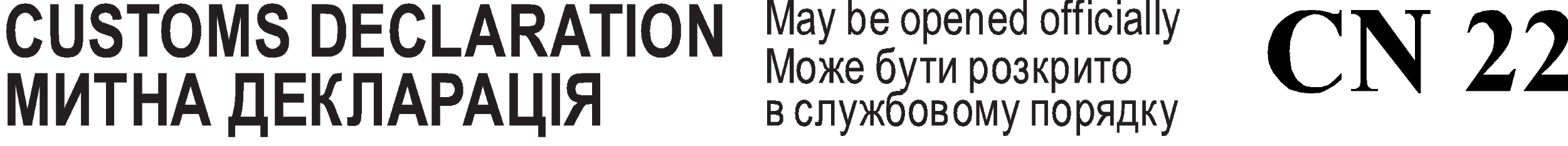 Designated operator	UKRPOSHTA Призначений оператор		УкрпоштаDesignated operator	UKRPOSHTA Призначений оператор		УкрпоштаDesignated operator	UKRPOSHTA Призначений оператор		УкрпоштаDesignated operator	UKRPOSHTA Призначений оператор		УкрпоштаDesignated operator	UKRPOSHTA Призначений оператор		УкрпоштаDesignated operator	UKRPOSHTA Призначений оператор		УкрпоштаImportant!Увага!See instructions on the backДив. інструкціб на зворотньому боціImportant!Увага!See instructions on the backДив. інструкціб на зворотньому боціGift / Подарунок Documents / ДокументиSale of goods / Продаж товарівGift / Подарунок Documents / ДокументиSale of goods / Продаж товарівCommercial sample / Комерційний зразокReturned goods / Повернення товарів Other / Інше   	Commercial sample / Комерційний зразокReturned goods / Повернення товарів Other / Інше   	Commercial sample / Комерційний зразокReturned goods / Повернення товарів Other / Інше   	Commercial sample / Комерційний зразокReturned goods / Повернення товарів Other / Інше   	Gift / Подарунок Documents / ДокументиSale of goods / Продаж товарівGift / Подарунок Documents / ДокументиSale of goods / Продаж товарівCommercial sample / Комерційний зразокReturned goods / Повернення товарів Other / Інше   	Commercial sample / Комерційний зразокReturned goods / Повернення товарів Other / Інше   	Commercial sample / Комерційний зразокReturned goods / Повернення товарів Other / Інше   	Commercial sample / Комерційний зразокReturned goods / Повернення товарів Other / Інше   	Gift / Подарунок Documents / ДокументиSale of goods / Продаж товарівGift / Подарунок Documents / ДокументиSale of goods / Продаж товарівCommercial sample / Комерційний зразокReturned goods / Повернення товарів Other / Інше   	Commercial sample / Комерційний зразокReturned goods / Повернення товарів Other / Інше   	Commercial sample / Комерційний зразокReturned goods / Повернення товарів Other / Інше   	Commercial sample / Комерційний зразокReturned goods / Повернення товарів Other / Інше   	Quantity and detailed description of contentsКількість і детальний опис вкладенняQuantity and detailed description of contentsКількість і детальний опис вкладенняNet weight (in kg) Чиста вага (в кг)Net weight (in kg) Чиста вага (в кг)Value and currencyВартість  та валютаH S tariff numberКод ТНЗЕДH S tariff numberКод ТНЗЕДCountry of originКраїна походженняTotal weight (in kg)Загальна вага (в кг)Total weight (in kg)Загальна вага (в кг)Total weight (in kg)Загальна вага (в кг)Total weight (in kg)Загальна вага (в кг)Total valueЗагальна вартістьTotal valueЗагальна вартістьTotal valueЗагальна вартістьTotal valueЗагальна вартістьI, the undersigned, whose name and address are given on the item, certify that the particulars given in this declaration are correct and that this item does not contain any dangerous article or articlesprohibited by legislation or by postal or customs regulationsЯ, що нижче підписався (прізвище та адреса вказані на відправленні), підтверджую, що зазначенів даній митній декларації відомості є достовірними, і в цьому відправленні немає ніякихнебезпечнихабо заборонених законодавством або поштовою чи митною регламентацією предметів.Date and sender’s signature / Дата і підпис відправникаI, the undersigned, whose name and address are given on the item, certify that the particulars given in this declaration are correct and that this item does not contain any dangerous article or articlesprohibited by legislation or by postal or customs regulationsЯ, що нижче підписався (прізвище та адреса вказані на відправленні), підтверджую, що зазначенів даній митній декларації відомості є достовірними, і в цьому відправленні немає ніякихнебезпечнихабо заборонених законодавством або поштовою чи митною регламентацією предметів.Date and sender’s signature / Дата і підпис відправникаI, the undersigned, whose name and address are given on the item, certify that the particulars given in this declaration are correct and that this item does not contain any dangerous article or articlesprohibited by legislation or by postal or customs regulationsЯ, що нижче підписався (прізвище та адреса вказані на відправленні), підтверджую, що зазначенів даній митній декларації відомості є достовірними, і в цьому відправленні немає ніякихнебезпечнихабо заборонених законодавством або поштовою чи митною регламентацією предметів.Date and sender’s signature / Дата і підпис відправникаI, the undersigned, whose name and address are given on the item, certify that the particulars given in this declaration are correct and that this item does not contain any dangerous article or articlesprohibited by legislation or by postal or customs regulationsЯ, що нижче підписався (прізвище та адреса вказані на відправленні), підтверджую, що зазначенів даній митній декларації відомості є достовірними, і в цьому відправленні немає ніякихнебезпечнихабо заборонених законодавством або поштовою чи митною регламентацією предметів.Date and sender’s signature / Дата і підпис відправникаI, the undersigned, whose name and address are given on the item, certify that the particulars given in this declaration are correct and that this item does not contain any dangerous article or articlesprohibited by legislation or by postal or customs regulationsЯ, що нижче підписався (прізвище та адреса вказані на відправленні), підтверджую, що зазначенів даній митній декларації відомості є достовірними, і в цьому відправленні немає ніякихнебезпечнихабо заборонених законодавством або поштовою чи митною регламентацією предметів.Date and sender’s signature / Дата і підпис відправникаI, the undersigned, whose name and address are given on the item, certify that the particulars given in this declaration are correct and that this item does not contain any dangerous article or articlesprohibited by legislation or by postal or customs regulationsЯ, що нижче підписався (прізвище та адреса вказані на відправленні), підтверджую, що зазначенів даній митній декларації відомості є достовірними, і в цьому відправленні немає ніякихнебезпечнихабо заборонених законодавством або поштовою чи митною регламентацією предметів.Date and sender’s signature / Дата і підпис відправникаI, the undersigned, whose name and address are given on the item, certify that the particulars given in this declaration are correct and that this item does not contain any dangerous article or articlesprohibited by legislation or by postal or customs regulationsЯ, що нижче підписався (прізвище та адреса вказані на відправленні), підтверджую, що зазначенів даній митній декларації відомості є достовірними, і в цьому відправленні немає ніякихнебезпечнихабо заборонених законодавством або поштовою чи митною регламентацією предметів.Date and sender’s signature / Дата і підпис відправникаI, the undersigned, whose name and address are given on the item, certify that the particulars given in this declaration are correct and that this item does not contain any dangerous article or articlesprohibited by legislation or by postal or customs regulationsЯ, що нижче підписався (прізвище та адреса вказані на відправленні), підтверджую, що зазначенів даній митній декларації відомості є достовірними, і в цьому відправленні немає ніякихнебезпечнихабо заборонених законодавством або поштовою чи митною регламентацією предметів.Date and sender’s signature / Дата і підпис відправника